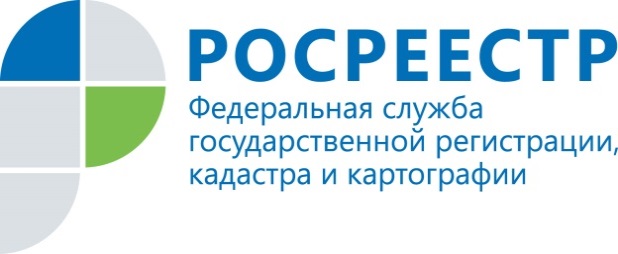 Помощник руководителя Управления Росреестра                                    ПРЕСС-РЕЛИЗпо Приморскому краю по СМИ  А. Э. Разуваева+7 (423) 241-30-58моб. 8 914 349 45 85
25press_rosreestr@mail.ruhttps://rosreestr.ru/  690091, Владивосток, ул. Посьетская, д. 48Жители Приморья встали реже брать ипотеку, но чаще участвовать в долевом строительстве Владивосток, 01.11.2019  За 9 мес. этого года в Управление Росреестра по Приморскому краю на государственную регистрацию прав собственности поступило 240 834 заявления, что незначительно превышает количество заявлений, принятых приморскими регистраторами в прошлом году – 221 103. Своеобразный рекорд поставили жители Приморья в части использования электронных сервисов. Если за 9 мес. прошлого года на государственную регистрацию прав в электронном виде поступило 19 067 заявлений, то в текущем году электронными сервисами приморцы пользовались гораздо чаще. В первом полугодии этого года на регистрацию прав в электронном виде от жителей Приморья поступило 41 275 заявлений.  	Незначительно снизилось количество поданных заявлений о постановке объектов недвижимости на государственный кадастровый учет - 47 300 заявлений за 9 мес. 2019 г против 49 050 в аналогичном периоде прошлого года.             Также снизилось и общее количество регистрационных записей об ипотеке, внесенных в ЕГРН в текущем периоде этого года -   18 164 записи, внесенные в Единый государственный реестр недвижимости в этом году и 20 051 запись, внесённая приморскими регистраторами за 9 мес. 2018 года. А вот общее количество зарегистрированных договоров участия в долевом строительстве незначительно увеличилось – с 3427 договоров за 9 мес. прошлого года до 3 890, зарегистрированных в этом году.              632 711 приморцев направили в этом году запросы о представлении сведений из ЕГРН. В аналогичном периоде прошлого года эта услуга была менее востребована - ею воспользовались 553 586 жителей края. Управление Росреестра по Приморскому краю напоминает, что любой желающий также может получить общедоступные сведения из ЕГРН в режиме реального времени через сервисы официального сайта Росреестра https://rosreestr.ru/site/, "Личный кабинет правообладателя", "Справочная информация по объектам недвижимости онлайн", "Публичная кадастровая карта". О РосреестреФедеральная служба государственной регистрации, кадастра и картографии (Росреестр) является федеральным органом исполнительной власти, осуществляющим функции по государственной регистрации прав на недвижимое имущество и сделок с ним, по оказанию государственных услуг в сфере ведения государственного кадастра недвижимости, проведению государственного кадастрового учета недвижимого имущества, землеустройства, государственного мониторинга земель, навигационного обеспечения транспортного комплекса, а также функции по государственной кадастровой оценке, федеральному государственному надзору в области геодезии и картографии, государственному земельному надзору, надзору за деятельностью саморегулируемых организаций оценщиков, контролю деятельности саморегулируемых организаций арбитражных управляющих. Подведомственным учреждением Росреестра являются ФГБУ «ФКП Росреестра».